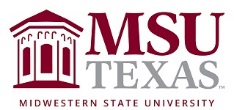 Course Syllabus:  Contact InformationInstructor: Morgan Page, Assistant Professor of Graphic Design Office: Office hours:Office phone:  E-mail: Course DescriptionPrerequisite(s): No prerequisite Introductory studio experience in using the computer as a creative medium. Emphasizes hands-on software training directed towards the art of visual design and aesthetic expression. Topics include digital imaging, motion graphics, editing, and animation. Will also trace the central role played by computers in the field of the electronic arts from pioneering efforts to current trends. Objective: In this course students will:Demonstrate a knowledge of the Macintosh operating system.Define the basic computer terminology used to create computer generated artDemonstrate a knowledge of techniques for creating basic designs to supplement and/or enhance other art mediums.Demonstrate a basic knowledge of Microsoft Office and the Adobe Creative SuiteGain an understanding of scanners and the printing process.Course Materials:An ink cartridge for printingour own inkjet paper for Epson printers from Red River paperEach student is responsible for one package of laser jet paper, sized 8.5x11A 16GB flash drive or an external hard driveSupplemental articles will be made available as PDF documents on the ART drive.Also required are mounting & framing supplies (a tutorial on mounting & framing will be given along with a detailed list of supplies).Course Requirements:Projects/Critiques				60%Student Show Requirements		10%Class Participation			10%Writing Assignments			10%Gallery Participation			10%Course Lecture Topics:GradingGrading Scale: A=9 to 10, B= 7 to 8, C= 4 to 6, D= 2 to 3, F= 0-1Evaluation Explanation:A=Superior work. Excellent development in skill, exploration and expression. B=Above average development in skill; exploration and expression.C=Average work. Meeting the assignment requirements. Recommend greater need for study in academic comprehension and technical skills.D=Below average performance. Requires greater study to improve academic understanding, perceptual and technical skills.F=Performance indicates little or no progress in academic understanding, perceptual and technical skills. Quality of work not on level of necessary time and study. Showing little willingness or effort to improve skills.Projects Projects will include a digital painting, a typographical portrait, a short film, and several in-class exercises. Critiques Attendance, Absence, and Lateness: Department – Wide Policy as of Spring 2016Students enrolled in the Juanita and Ralph Harvey School of Visual Arts must comply with the following department-wide Attendance, Absence, and Lateness Policy:Students arriving ten minutes after class begins will be considered late, and will be counted absent.THREE late arrivals count as a single absence.Students may be absent from class THREE times without penalty and without providing any documentation regarding the absence.If students incur a FOURTH absence, their final course evaluation will be reduced by a full letter grade.If students are absent or late FIVE times, whatever the reason, they will receive a FAILING GRADE, be dropped from the class roll, and be asked to stop attending class.Students are required to remain in class for the entire class session. Students will earn an absence if they leave BEFORE the professor has dismissed class.Faculty members have the discretion to make exceptions to this policy based on individual circumstances.Studio AccessExpected Workload: The generally accepted ratio of outside-of-class study and preparation for college-level coursework is two to three times the amount of in-class contact with your professor. Therefore, you should expect to spend about six to eight hours each week preparing for this course outside of class meetings.Studio MaintenanceHealth and SafetyAcademic Dishonesty and Student Creed Conduct Statement  Change of ScheduleA student dropping a course (but not withdrawing from the University) within the first 12 class days of a regular semester or the first four class days of a summer semester is eligible for a 100% refund of applicable tuition and fees. Dates are published in the Schedule of Classes each semester.Refund and Repayment PolicyA student who withdraws or is administratively withdrawn from Midwestern State University (MSU) may be eligible to receive a refund for all or a portion of the tuition, fees and room/board charges that were paid to MSU for the semester. HOWEVER, if the student received financial aid (federal/state/institutional grants, loans and/or scholarships), all or a portion of the refund may be returned to the financial aid programs. As described below, two formulas (federal and state) exists in determining the amount of the refund. (Examples of each refund calculation will be made available upon request).Services for Students with Disabilities In accordance with Section 504 of the Federal Rehabilitation Act of 1973 and the Americans with Disabilities Act of 1990, Midwestern State University endeavors to make reasonable accommodations to ensure equal opportunity for qualified persons with disabilities to participate in all educational, social, and recreational programs and activities. After notification of acceptance, students requiring accommodations should make application for such assistance through Disability Support Services, located in the Clark Student Center, Room 168, (940) 397-4140. Current documentation of a disability will be required in order to provide appropriate services, and each request will be individually reviewed. For more details, please go to Disability Support Services.Student HandbookRefer to:  Academic Misconduct Policy & ProceduresCollege PoliciesCampus Carry Rules/PoliciesRefer to: Campus Carry Rules and PoliciesSmoking/Tobacco PolicyCollege policy strictly prohibits the use of tobacco products in any building owned or operated by WATC.  Adult students may smoke only in the outside designated-smoking areas at each location.Alcohol and Drug PolicyTo comply with the Drug Free Schools and Communities Act of 1989 and subsequent amendments, students and employees of Midwestern State are informed that strictly enforced policies are in place which prohibits the unlawful possession, use or distribution of any illicit drugs, including alcohol, on university property or as part of any university-sponsored activity. Students and employees are also subject to all applicable legal sanctions under local, state and federal law for any offenses involving illicit drugs on University property or at University-sponsored activities.Grade Appeal ProcessNotice
Changes in the course syllabus, procedure, assignments, and schedule may be made at the discretion of the instructor.Social Justice DefinedSocial justice is one of Midwestern State University’s stated core values. The classroom is a place where students will treat and be treated with respect as human beings, regardless of their worldview, gender, race, ethnicity, national origin, religious or spiritual affiliation or lack thereof, sexual orientation, political beliefs, age, or ability. Diversity of thought is the keystone of effective intellectual and academic pursuits. The expression of differences of opinion is valued and encouraged.Project Due DatesProject I [Digital Painting] 9/24, Project II [Short Film] 10/24, Project III [Typographical Portrait] 12/58/27 – 9/24 A combination of demonstrations and workshops in Adobe Photoshop will coincide with lectures in scanning, printing, and digital painting.9/26 – 10/24A combination of demonstrations and workshops in Adobe Premiere will coincide with lectures in film editing, shooting, and type design in moving images.10/26 – 12/3A combination of demonstrations and workshops in Adobe Illustrator will coincide with lectures in typography and vector drawing and painting.A comprehensive schedule of the course will be distributed with each new project rubric and will include in-class exercises. 